Приказ Министерства транспорта РФ от 2 декабря 2015 г. № 348 "О внесении изменений в Порядок оснащения транспортных средств тахографами, утвержденный приказом Министерства транспорта Российской Федерации от 21 августа 2013 г. № 273"21 декабря 2015В соответствии с постановлением Правительства Российской Федерации от 23 ноября 2012 г. № 1213 «О требованиях к тахографам, категориях и видах оснащаемых ими транспортных средств, порядке оснащения транспортных средств тахографами, правилах их использования, обслуживания и контроля их работы» (Собрание законодательства Российской Федерации, 2012, № 48, ст. 6714) приказываю:Внести изменения в Порядок оснащения транспортных средств тахографами, утвержденный приказом Министерства транспорта Российской Федерации от 21 августа 2013 г. № 273 (зарегистрирован Минюстом России 24 февраля 2014 г., регистрационный № 31407), с учетом изменений, внесенных приказом Минтранса России от 21 октября 2015 г. № 314 (зарегистрирован Минюстом России 11 ноября 2015 г., регистрационный № 39665), согласно приложению к настоящему приказу.Зарегистрировано в Минюсте РФ 16 декабря 2015 г.
Регистрационный № 40118Приложение
к приказу Министерства транспорта РФ
от 2 декабря 2015 г. № 348Изменения,
вносимые в Порядок оснащения транспортных средств тахографами, утвержденный приказом Министерства транспорта Российской Федерации от 21 августа 2013 г. № 273 (зарегистрирован Минюстом России 24 февраля 2014 г., регистрационный № 31407)В пункте 3 Порядка оснащения транспортных средств тахографами:1) абзац седьмой после слов «(ЕСТР*(2), Женева, 1 июля 1970 г.)» дополнить словами «, за исключением технических средств контроля за соблюдением водителями режимов движения, труда и отдыха, не обеспечивающих регистрацию информации на картах тахографа, изготовленных в виде пластиковой карты с электронным носителем информации и соответствующих требованиям к тахографам, устанавливаемым на транспортные средства (приложение № 1 к приказу Минтранса России № 36), или требованиям ЕСТР (далее - аналоговые контрольные устройства)»;2) абзац восьмой после слов «от 10 сентября 2009 г. № 720*(3)» дополнить словами «, за исключением аналоговых контрольных устройств»;3) дополнить абзацем девятым в следующей редакции:«транспортных средств категорий  ,  ,  ,  , оснащенных аналоговыми контрольными устройствами, - до 1 июля 2016 г.».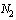 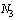 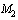 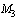 Обзор документаСкорректирован порядок оснащения транспорта тахографами.Установлено, что на транспортных средствах категорий N2, N3, М2, М3, оснащенных аналоговыми контрольными устройствами, тахограф должен появиться до 1 июля 2016 г.Речь идет об устройствах, не обеспечивающих регистрацию информации на картах тахографа, изготовленных в виде пластиковой карты с электронным носителем информации и соответствующих требованиям к тахографам или требованиям ЕСТР.RUSTAHO.RUМастерская ЗАО «ЭТИМ»(812) 318 7009МинистрМ.Ю. Соколов